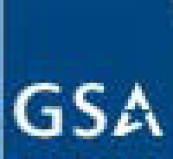 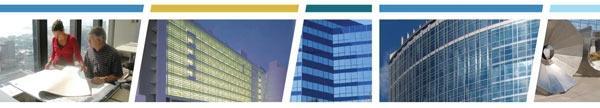 Topic:  Sustainability in LeasingDate of Presentation:  December 10, 2015Link to Series Information:  CES Historical TopicsHow are the pilots panning out with regard to having the leases net utilities and spec-ing out low consumption toilets, faucets, etc.  Are the leases in sync with this option?  GSA is in the early stages of piloting a handful of net of utility leases.  Separately, there are many (mandatory) requirements in the lease document related to water efficiency, energy efficiency, etc. What is the contact information for ISWG?    Kenneth.Sandler@gsa.govIs sub-metering a shell cost of the lessor?  Sub-metering is typically a T.I. cost to the tenantIs the 10,000 SF benchmark USF (usable square footage) or RSF (rentable square footage)? The benchmarking requirement is based on RSF (rentable square feet).How do I know if my lessor is reporting their energy consumption? USDA does occupy the entire 13,000 RSF and the building did obtain a LEED Silver Cert in 2014.  The utility reporting/ energy disclosure requirement is very new.  The only way to know if a lessor is reporting energy consumption is to ask them directly, or to examine if this information is being reported publicly – in those jurisdictions that have required energy disclosure requirements in place.Is the report going to apply to our Continuity of Operations Relocation Sites? Not likelyAlexandra mentioned some working groups within GSA and other customers.  Can we learn more about what that looks like?  The primary working group where agencies discuss miscellaneous sustainability topics is the Interagency Sustainability Working Group (ISWG).  Contact Kenneth.Sandler@gsa.gov for meeting info.Does this mean GSA is thinking of having agencies pay for their utilities? GSA is in the early stages of studying and exploring the impact a net of utility lease structure has on the cost and consumption of utilities.  There are many situations where a fully serviced structure is most appropriate. There is currently no GSA policy on net of utilities.Are the utility bills only shared with GSA or can the tenants have access to the same utility bills as well? Utility information can be shared with tenants.Can a single agency leasing space in a Federal Bldg get access to the utility bills from GSA?  The Energy Division within GSA’s Facilities Management Department has utility information for Federal buildings. (contact: Thomas.Chiles@gsa.gov)Who do we contact, to join in and find meeting times? I assume this is a call-in meeting? The primary working group where agencies discuss misc. sustainability topics is the Interagency Sustainability Working Group (ISWG).  Contact Kenneth.Sandler@gsa.gov for meeting info.